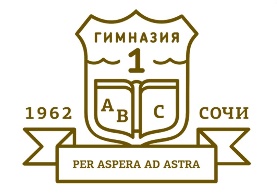 Муниципальное общеобразовательное бюджетное учреждениегимназия № 1 г. Сочи имени Филатовой Риммы Алексеевнымуниципального образования городской округгород–курорт Сочи Краснодарского краяАналитическая справкао результатах организации участия обучающихся Гимназии 1 во всероссийской олимпиаде школьников в 2021-2022 учебном годуОдним из ведущих направлений реализации системы выявления, поддержки и развития способностей и талантов у детей и молодежи, основанной на принципах справедливости, всеобщности и направленной на самоопределение и профессиональную ориентацию всех обучающихся, является организация их участия во Всероссийской предметной олимпиаде школьников (далее - ВсОШ, Олимпиада). Цель проведения Олимпиады - выявление и развитие у обучающихся творческих способностей и интереса к научной (научно-исследовательской) деятельности, пропаганды научных знаний.В 2021-2022 учебном году организовано участие обучающихся Гимназии во всех этапах Олимпиады: школьном, муниципальном, региональном и заключительном.Школьный этап ВсОШ в 2021-2022 учебном годуШкольный этап всероссийской олимпиады школьников в 2021-2022 учебном году (далее - ШЭ ВсОШ) в г. Сочи проводился в соответствии с Порядком проведения всероссийской олимпиады школьников, утвержденным приказом Министерства Просвещения Российской Федерации от 27 ноябряг. № 678, с приказом министерства образования, науки и молодежной политики Краснодарского края от 24.08.2021 №2724 «Об организации проведения школьного этапа всероссийской олимпиады школьников на территории Краснодарского края в 2021-2022 учебном году», приказами управления по образованию и науке от 25.08.2021 № 1052 «Об организации работы по проведению школьного этапа всероссийской олимпиады школьников по общеобразовательным предметам в муниципальном образовании городской округ город-курорт Сочи Краснодарского края в 2021-2022 учебном году», от 28.09.2021 №1072 «Об утверждении состава жюри и апелляционных комиссий школьного этапа всероссийской олимпиады школьников в муниципальном образовании городского округа города-курорта Сочи Краснодарского края в 2021 - 2022 учебном году», от 28.08.2021 №1073 «Об утверждении порядка проведения школьного этапа всероссийской олимпиады школьников в муниципальном образовании городской округ город-курорт Сочи Краснодарского края в 2021-2022 учебном году».В школьном этапе ВсОШ по 24 предметам приняли участие 854 учащихся 4-11 классов (97% от общей численности школьников 4-11 классов. Особенности проведения:	В соответствии с Соглашением осотрудничестве в области проведения школьного этапа всероссийской олимпиады школьников в 2021 году между министерством образования, науки и молодежной политики Краснодарского края и Образовательным Фондом «Талант и успех» школьный этап ВсОШ проведен в онлайн-формате по шести общеобразовательным предметам (физика, химия, биология, математика, информатика,	астрономия)	с использованием дистанционных информационно-коммуникационных технологий.Составы членов жюри ШЭ ВсОШ, итоговые протоколы с результатами участников олимпиады утверждались приказами УОН г. Сочи.ШЭ ВсОШ проводился в соответствии с утвержденной организационно-технологической моделью проведения школьного этапа всероссийской олимпиады школьников в 2021-2022 учебном году на территории муниципального образования городской округ город-курорт Сочи Краснодарского края, утвержденной министерством образования, науки и молодежной политики Краснодарского края от 27.08.2021, в которую включены два формата проведения ШЭ ВсОШ - онлайн-формат с использованием дистанционных информационно-коммуникационных технологий на технологической платформе Образовательного центра «Сириус» и традиционный формат.Статистика участия в ШЭ ВсОШ в 2021-2022 уч. г.В общем рейтинге образовательных организаций Гимназия 1 заняла 13 место по доле численности участников ШЭ. В соответствии с информацией о результатах (победители, призеры, участники) и отчетами о проведении школьного этапа ВсОШ, внесенными образовательными организациями в автоматизированную систему учета «Результаты олимпиад, конкурсов и конференций» на сайте www.ctrigo.ru , отмечено, что Гимназия 1 обеспечивает организацию и проведение ШЭ по всем предметам, включенным в учебный план, так и не включенных в учебный план Гимназии.*в онлайн-форматеДля ученика участие в школьном этапе Олимпиады - не только возможность показать свои знания по интересным для него предметам, но и попробовать себя в самых разных дисциплинах. Школьный этап ВсОШ предполагает охват максимального количества участников, т.к. участие в олимпиаде может мотивировать школьника к дальнейшему изучению заинтересовавшей его предметной области.Отдельного внимания требует статистика участия образовательных организаций г. Сочи в ШЭ ВсОШ по 6 предметам в онлайн-формате с использованием дистанционных информационно-коммуникационных технологий на технологической платформе Образовательного центра «Сириус». Всего 361 участие по 6 предметам.Онлайн-формат проведения дал возможность принять участие в олимпиаде школьникам, не посещающим образовательную организацию по болезни, находящимся на обучении с применением дистанционных информационно-коммуникационных технологий;График доступа к заданиям олимпиады по каждому предмету предоставлял возможность школьникам выбрать более комфортное время для выполнения заданий.Участник имеет возможность ознакомиться с проверенной работой в личном кабинете, понять ошибки в своих решениях. Задания, решения и видеоразборы размещаются на сайте Образовательного центра «Сириус» в свободном доступе для участников.Данный формат проведения удобен для массовых школ с полной занятостью кабинетов.Нет необходимости распечатывать олимпиадные материалы (экономия времени, материальных затрат в ходе подготовки к проведению олимпиады).Осуществление автоматической внешней проверки выполненных олимпиадных заданий облегчает работу учителя-предметника, являющегося членом жюри ШЭ олимпиады (не тратится время на обработку ответов участников).Моменты, которые осложняли проведение школьного этапа олимпиады:Возникновение проблемных ситуаций, когда по техническим причинам школьники не могли успешно принять участие в олимпиаде:не все системы имеющихся у школьников мобильных устройств могли осуществить вход на платформу организатора олимпиады;нестабильность работы сети интернет, качество предоставляемой услуги сотовыми операторами не всегда позволяли участнику выполнить задание полностью в установленные сроки (выполнение заданий прерывалось; новое подключение к платформе осуществлялось с большой потерей времени);потеря участниками олимпиады своих логинов осложняла работу школьных организаторов (организаторам приходилось выдавать повторно);- сбои в работе платформы при массовом подключении участников олимпиады по информатике.Муниципальный этап ВсОШ 2021-2022 уч.г.Муниципальный этап ВсОШ для учащихся 7-11 классов проводился согласно приказу УОН №1234 от 22.09.2021 «Об организации проведения муниципального этапа ВсОШ в г. Сочи в 2021-2022 уч.г.» в соответствии с организационно-технологической моделью проведения муниципального этапа Олимпиады в городе Сочи, регламентирующей количество участников по 24 предметам.Образовательная организация должна была создать условия проведения олимпиады с учетом санитарно-эпидемиологических требований во исполнение постановления Главного государственного санитарного врача Российской Федерации от 30 июня 2020 №	16 «Об утверждении санитарноэпидемиологических	правил СП 3.1/2.4.3598-20 «Санитарно эпидемиологические требования к устройству, содержанию и организации работы образовательных организаций и других объектов социальной инфраструктуры для детей и молодежи в условиях распространения новой коронавирусной инфекции (COVID-19)», писем Федеральной службы по надзору в сфере защиты прав потребителей и благополучия человека от 10 августа 2020 года № 02/16335-2020-24 «О подготовке образовательных организаций к новому 2020-2021 учебному году», от 12 августа 2020 года №02/16587-2020-2 «Об организации работы общеобразовательных организаций», в соответствии с Методическими рекомендациями и техническими требованиями по проведению олимпиады в 2021-2022 учебном году и утвержденной организационно-технологической моделью проведения муниципального этапа всероссийской олимпиады школьников в городе Сочи в 2021-2022 учебном году.Особенности:	в рамках апробации новой модели проведениямуниципального этапа всероссийской олимпиады школьников с использованием информационно-коммуникационных	технологиймуниципальный этап (МЭ) Олимпиады в отчетном году проводился в онлайн- формате на платформе «Цифровое образование» на базе каждой образовательной организации города Сочи, утвержденных в качестве площадок проведения МЭ ВсОШ.Это значит, что все олимпиадные процедуры - выполнение заданий, их проверка, показ выполненных олимпиадных работ, процедура рассмотрения апелляций о несогласии с выставленными баллами - осуществлялись в личном кабинете участника олимпиады на онлайн-платформе «Цифровое образование».Публикация предварительных результатов, прием апелляций и их результатов, утверждение итоговых результатов олимпиады, публикация итоговых результатов осуществлялись в соответствии с графиком, размещенным в личном кабинете участника МЭ и школьного координатора.Задача ОО:создать условия для доступа общеобразовательной организации к информационно-телекоммуникационной сети «Интернет», для обеспечения необходимыми электронными средствами обучения каждого из участников муниципального этапа;обеспечить работу школьного администратора олимпиады, включая выполнение следующей деятельности: авторизация на платформе «Цифровое образование»; создание структуры школы в личном кабинете; приглашение учеников к участию в олимпиаде; управление классами; контроль активности участия обучающихся в олимпиаде; отслеживание участия каждого приглашенного школьника в МЭ ВсОШ, осуществляя работу в своем личном кабинете на онлайн-платформе «Цифровое образование»; своевременное направление регистрационных листов участников олимпиады, подписанных членами жюри, в МБУ ДО ЦТРиГО,Участие в МЭ каждого школьника каждой ОО Краснодарского края отражалось в личном кабинете регионального координатора олимпиады ГБУ ДО «Центр развития одаренности» Краснодарского края.Состав предметной комиссии по каждому предмету олимпиады (председатель предметной комиссии, ответственные за организацию и проведение олимпиады, организаторы в аудитории), закрепление аудиторий - мест проведения олимпиады утверждались приказом образовательного учреждения.Общественное наблюдение за организацией и проведением муниципального этапа всероссийской олимпиады школьников в период с 13 октября по 2 декабря 2021 года проводилось общественными наблюдателями. Общественные наблюдатели прибывали в соответствии с графиком, утвержденным управлением по образованию и науке, что подтверждается отметками о явке ответственного организатора. На входе в пункт проведения муниципального этапа олимпиады общественные наблюдатели предъявляли необходимые документы: паспорт, удостоверение общественного наблюдателя, график общественного наблюдателя, соблюдали санитарно-эпидемиологические требования. Имеются случаи проведения общественного наблюдения в дистанционном формате с использованием системы ZOOM. Случаев нарушения порядка проведения олимпиады не зафиксировано.Стоит признать, что для участников МЭ выполнение олимпиадного задания в привычной обстановке является комфортным и менее стрессовым, вместе с тем, для образовательной организации - дополнительные усилия по организации необходимого количества по числу участников рабочих мест, оснащенных компьютерной техникой, и осуществлению контроля за процедурой выполнения олимпиадных заданий.Практические туры МЭ олимпиады по основам безопасности жизнедеятельности, технологии и физической культуре проводились в строгом соответствии с требованиями к проведению данной олимпиады.В муниципальном этапе Олимпиады приняли участие 146 учащихся Гимназии, что составило 32,5% от общей численности школьников 7-11 классов (449 чел).  Статистика участия ОО города Сочи в МЭ ВсОШПо итогам МЭ Олимпиады МОБУ гимназия №1, вошла в пятерку лидеров.Эффективность участия в МЭ ВсОШ в 2021-2022 уч.г. по сравнению с прошлыми двумя годами увеличилась на 19% и составила 61%.Региональный этап ВсОШ 2021-2022 уч.г.В региональном этапе ВсОШ приняли участие 58 учеников Гимназии по 16 предметам.В соответствии с приказами министерства образования, науки и молодежной политики Краснодарского края площадками проведения РЭ ВсОШ для приглашенных сочинских школьников были определены МБУ ДО ЦТРиГО г. Сочи, МОАУ гимназия №8 (физическая культура), МОБУ гимназия №6 (технология), МОБУ СОШ №24 (основы безопасности жизнедеятельности). Нормативные документы: Приказы УОН: №1779 от 20.12.2021, №1797 от 24.12.2021 «О проведении регионального этапа всероссийской олимпиады школьников в муниципальном образовании городской округ город-курорт Сочи Краснодарского края в 2021-2022 учебном году», №1780 от 20.12.2021 «Об обеспечении режима безопасности при организации и проведении регионального этапа всероссийской олимпиады школьников в 2021-2022 учебном году в муниципальном образовании городской округ город-курорт Сочи Краснодарского края», №1841 от 30.12.2021 «Об утверждении мест проведения апелляций регионального этапа всероссийской олимпиады школьников в муниципальном образовании городской округ город-курорт Сочи Краснодарского края в 2021-2022 учебном году».В данных пунктах проведения олимпиады осуществлялось соблюдение санитарно-эпидемиологических требований, созданы организационные и технические условия в соответствии с методическими рекомендациями и техническими требованиями по проведению олимпиады в 2021-2022 учебном году и утвержденной организационно-технологической моделью проведения регионального этапа всероссийской олимпиады школьников в Краснодарском крае в 2021-2022 учебном году, обеспечено своевременное направление сканкопий выполненных олимпиадных работ и сопровождающих документов в адрес регионального оператора ВсОШ в Краснодарском крае. В каждом пункте проведения олимпиады было обеспечено видеонаблюдение с использованием системы ZOOM в аудиториях выполнения олимпиадных работ, коридорах, штабе.Общественное наблюдение за организацией и проведением регионального этапа ВсОШ в период с 11 января 2021 года по 25 февраля 2022 года осуществлялось 110 аккредитованными общественными наблюдателями (Приказ министерства образования, науки и молодежной политики Краснодарского края №1 от 10.01.2022 «Об аккредитации граждан для участия в качестве общественных наблюдателей при проведении регионального этапа всероссийской олимпиады школьников на территории Краснодарского края в 2021-2022 учебном году»). Замечания со стороны общественного наблюдения отсутствуют.Результаты участия в РЭ ВсОШ: 3 победителя, 11 призеров по 6 предметам:по французскому языку: 3 победителя (Петрова А. 10А, Куценок Т. 10Б, Куценок К. 10Б), 3 призера (Цикин Е. 10Б, Острова В. 9А, Томина М. 11А)по химии:1 призер (Гладков Н. 11Б)по биологии:1 призер (Гладков Н. 11Б)по обществознанию:1 призер (Цикин Е. 10Б)по истории:2 призера (Нальгиев Р. 10Б, Цикин Е. 10Б)по английскому языку:2 призера (Кухаренко В. 9А, Михайлова М. 11А)по испанскому языку: 1 призер (Острова В. 9А)Показатель эффективности участия школьников в региональном этапе олимпиады составил 22,5%.3 школьника приняли участие в региональном этапе по двум и более предметам.2 из них получили дипломы по двум предметам:Острова Вита, 9 класс «А» (испанский язык - призер, французский язык - призер);Гладков Никита, 11 класс «Б» (биология - призер, химия - призер);Один учащийся получил дипломы по трем предметам:Цикин Егор, 10 класс «Б» (история - призер, обществознание - призер, французский язык - призер).Статистика участия ОО в РЭ ВсОШВысокая доля победителей и призеров РЭ ВсОШ отмечена в профильных предметах учебного плана Гимназии.Заключительный этап Всероссийской олимпиады школьниковНа заключительный этап Всероссийской олимпиады школьников по французскому языку были приглашены 3 ученицы:Куценок К.И.,  10 «Б» МОБУ Гимназия №1Куценок Т.И., 10 «Б» МОБУ Гимназия №1Петрова А.Б., 10 «А» МОБУ Гимназия №1Следует отметить, что в целях подготовки школьников к участию во ВсОШ была проведена следующая работа:1. Были разработаны и реализовывались индивидуальные образовательные маршруты (траектории) каждого обучающегося, приглашенного на региональный и заключительный этапы ВсОШ в 2021-2022 уч. г., с целью осуществления сопровождения ответственными педагогами в период с сентября 2021 года по март 2022 года; было рекомендовано данным школьникам обучение по дополнительным программам олимпиадной подготовки, реализуемым ГБУ ДО КК «Центр развития одаренности».2. Ученики принимали участие в  учебно-тренировочных сборах по подготовке участников муниципального, регионального этапов ВсОШ на базе МБУ ДО ЦТРиГО.3. Обеспечено участие приглашенных школьников в краевых учебных мероприятиях по подготовке к участию в предметных олимпиадах, организованных ГБУ ДО КК «Центр развития одаренности» г. Краснодар.На основании проведенного анализа подготовки обучающихся к участию во ВсОШ, качества проведения школьного и муниципального этапов олимпиады, результативности участия в региональном и заключительном этапах, можно сделать вывод, что в Гимназии наблюдается ответственное отношение к подготовке участников олимпиад, системная работа по выявлению одаренных детей и созданию условий для их развития.В связи с этим определены следующие стратегические задачи на 2022-2023 учебный год:Провести сравнительный анализ результативности участия обучающихся в этапах ВсОШ и внести коррективы в план работы на 2022-2023 учебный год.Активизировать работу по выявлению, сопровождению и поддержке детей, проявивших выдающиеся способности, создания условий для их развития, используя ресурс внеурочной деятельности, сетевое партнерство с учреждениями дополнительного образования, с учреждениями высшего образования.Усилить работу по разработке и реализации индивидуальных образовательных маршрутов подготовки и сопровождения детей, проявивших выдающиеся интеллектуальные способности, для каждого из победителей (призеров) муниципального и регионального, участников заключительного этапов Олимпиады по каждому учебному предмету, и осуществлять их динамическое психолого-педагогическое сопровождение в период с сентября 2022 года по август 2023 года. Рекомендовать данным обучающимся обучение по дополнительным программам олимпиадной подготовки курсов «Интеллектуал» и «Юниор», реализуемым ГБУ ДО КК «Центр развития одаренности» в 2022-2023 учебном году.Организовать консультативную поддержки одаренных обучающихся педагогами-психологами образовательных организаций (образовательные организации всех уровней); изучение индивидуальных особенностей обучающихся с использованием психодиагностических методик и психологопедагогических диагностик.Предусмотреть механизмы стимулирования заинтересованности учителей-предметников, классных руководителей, педагогов дополнительного образования к привлечению школьников к результативному участию в олимпиадном движении, а также меры по повышению эффективности работы с одаренными детьми в подведомственном учреждении, способствующие мотивации педагогов, сопровождающих учащихся, проявивших выдающиеся способности, посредством включения данного вида деятельности в положения о стимулирующих надбавках и доплатах.Определить списочный состав педагогов-предметников для включения их в межшкольные команды по подготовке учащихся к ВсОШ. Принять меры к повышению квалификации педагогических работников - наставников одаренных детей с высоким уровнем достижений.Усилить практико-ориентированный подход к изучению предметов естественнонаучного цикла, а также в подготовке школьников к участию в практических турах ВсОШ. Принять меры по улучшению материально-технической базы кабинетов по предметам: технология, химия, ОБЖ, физическая культура.Усилить подготовку участников олимпиады к выполнению заданий практических туров ВсОШ по предметам: технология, химия, физика, биология, ОБЖ, физическая культура.В целях организации и проведения школьного этапа ВсОШ в 2022-2023 учебном году необходимо:В срок до 20.08.2022 г. провести мониторинг технической готовности подведомственного общеобразовательного учреждения к обеспечению участия обучающихся в школьном этапе всероссийской олимпиады школьников в 2022-2023 учебном году по шести предметам (физика, химия, биология, математика, информатика, астрономия) в онлайн-формате с использованием технологической платформы «Сириус.Онлайн» (по опыту проведению ШЭ ВсОШ в 2021-2022 уч.г.).В срок до 03.09.2022 г. выявить:персональный состав обучающихся, имеющих дома компьютерную технику с наличием постоянной связи интернет с целью участия в олимпиаде в домашних условиях (через личный опрос обучающихся/родителей);персональный состав обучающихся, имеющих смартфон, предусматривающий возможности работы на платформе «Сириус.Онлайн» в учебных кабинетах ОО (через личный опрос обучающихся/родителей).Разработать механизм организации участия в ШЭ ВсОШ не менее 90 % контингента обучающихся 4-11 классов.Обеспечить необходимые условия для организации и проведения школьного этапа ВсОШ для обучающихся подведомственной организации, в том числе с применением сетевого взаимодействия.. Усилить информационно-разъяснительную работу с учащимися и родителями (законными представителями) о возможности участия в школьном этапе ВсОШ в 2022-2023 учебном году, в том числе с использованием информационно-коммуникационных технологий.Использовать информационные ресурсы, образовательные платформы для подготовки обучающихся к школьному этапу ВсОШ.Обеспечить организацию и проведение школьного этапа ВОШ по всем учебным предметам в соответствии с установленными требованиями, уделяя особое внимание качеству и объективности работы школьного жюри по каждому общеобразовательному предмету.Обеспечить своевременное внесение результатов школьного этапа в автоматизированную систему учета (АСУ) «Результаты предметных олимпиад».Обеспечить активную информационную поддержку всероссийской олимпиады школьников: выступления на родительских собраниях, оформление школьных стендов, размещение информации об олимпиаде на страницах школьных сайтов, информирование школьников и родителей о преимуществах и льготах для победителей и призёров ВсОШ.Заместитель директора						Е.П. КолбасинаШкольный этап всероссийской олимпиады школьниковКоличество участников/ количество участийОхват(от общей численности обучающихся 4-11 кл.)2020/2021 учебный год865/ 2865 участий 100%2021/2022 учебный год854/ 2907 участий 97%№ в общем рейтинге ОО ООЧисленностьОбучающихся 4-11классов, чел.Численность участни ков ШЭ ВсОШ, чел.Доляучастников ШЭ от численности обучающихся 4-11 кл., %Доляучастников ШЭ в 2020-2021 уч. г.,%Численность победителей и призеров, чел.13МОБУ гимназия №188085497%99601№ п/пОлимпиада (предмет)Кол-во участников ШЭ1Испанский 12МХК283Право1154Немецкий 75Литература2866Технология1707История 1568Французский879Русский71010Экология10511Физкультура21012Экономика3313Английский язык28114Обществознание10815География14616Биология*8317ОБЖ11418Физика4419Химия2320Астрономия621Математика19422Информатика11Итого2918Муниципальный этап (7-11 классы)2021-2022всего участников (чел.)158количество участий262Дипломов победителей9Дипломов призеров122Результативность участия50%№п/пОО2020-2021 уч. г.2020-2021 уч. г.2020-2021 уч. г.2021-2022 уч. г.2021-2022 уч. г.2021-2022 уч. г.№п/пООЧислен ность участни ков МЭ ВсОШ, чел.Числен ность победи телей и призе ров, чел.Доляпобедителей и призеров МЭ отчисленности принявших участие в МЭ ВсОШ, %Числен ность участни ков МЭ ВсОШ, чел.Числен ность победи телей и призе ров, чел.Доляпобедителей и призеров МЭ отчисленности принявших участие в МЭ ВсОШ,%1НОУ Гимназия «Школа бизнеса»1165547%1349470%2МОБУ лицей №591145044%15610869%3МОБУ СОШ №251453826%875867%4МОАУ гимназия №81919047%23415265%5МОБУ гимназия №11837742%1589661%МЭ ВсОШКоличество участников/участийОхват(от общей численности обучающихся 7-11 кл.)Дипломов победителей и призеров Результативность участия2020/2021 уч год221/ 344 участий 49%11935%2021/2022 уч год158/ 262 участий 32,5%13150%№п/пООЧисленность участников РЭ ВсОШ, чел.Численность победителей и призеров, чел.Доляпобедителей и призеров РЭ отчисленности принявших участие в РЭ ВсОШ, %Численность участников РЭ ВсОШ, чел.Численность победителей и призеров (чел.)Доляпобедителей и призеров РЭ (отчисленности принявших участие в РЭ ВсОШ)№п/пОО2020-2021 уч.г.2020-2021 уч.г.2020-2021 уч.г.2021-2022 уч.г.2021-2022 уч.г.2021-2022 уч.г.1.Гимназия №8552240%1043938%2.Гимназия №1381539%581424%3.Лицей №5925416%36617%4.Гимназия №7623417%30310%5.Гимназия «Школа бизнеса»22627%27933%